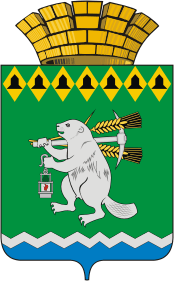 Дума Артемовского городского округаVII созыв36 заседание      РЕШЕНИЕот 25 января 2024 года	                                 № 386Об оперативно-служебной деятельности ОМВД России «Артёмовский» по итогам 2023 годаЗаслушав информацию «Об оперативно-служебной деятельности ОМВД России «Артёмовский» по итогам 2023 года», представленную А.В.Хомченко, начальником отдела ОМВД России «Артемовский», подполковником полиции,Дума Артемовского городского округаРЕШИЛА:Информацию «Об оперативно-служебной деятельности ОМВД России «Артёмовский» по итогам 2023 года» принять к сведению (прилагается).Рекомендовать главе Артемовского городского округа К.М.Трофимову при подготовке проекта решения «О внесении изменений в решение Думы Артемовского городского округа от 21.12.2023 № 373 «Об утверждении бюджета Артемовского городского округа на 2024 год и плановый период 2025 и 2026 годов» предусмотреть:средства на внедрение и развитие на территории Артемовского городского округа АПК «Безопасный город»;дополнительные средства, на правоохранительную деятельность с учетом проводимых мероприятий, направленных на профилактику мошеннических действий.Рекомендовать Администрации Артемовского городского округа: оказать содействие в проведении профилактических мероприятий по фактам мошеннических действий путем размещения наглядной агитации в местах оказания государственных, социальных, муниципальных услуг;организовать общественность Артемовского городского округа для оказания помощи полиции по профилактике преступлений и правонарушений среди подростков, в части выявления неблагополучных семей, где родители употребляют спиртные напитки, не занимаются воспитанием детей; оказать содействие в трудоустройстве несовершеннолетних, особенно в каникулярный период.Копию настоящего решения направить в ОМВД России «Артёмовский».	Настоящее решение опубликовать в газете «Артемовский рабочий» и разместить на официальном сайте Думы Артемовского городского округа в информационно-телекоммуникационной сети «Интернет».Контроль за исполнением настоящего решения возложить на постоянную комиссию по вопросам местного самоуправления, нормотворчеству и регламенту (Упорова Е.Ю.).ПредседательДумы Артемовского городского округа	                                                         В.С.Арсенов